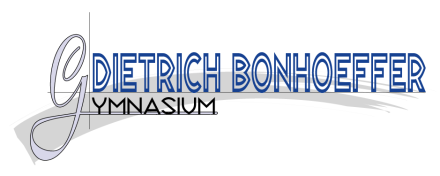 Dietrich-Bonhoeffer-Gymnasium AhlhornWesterholtkamp 226197 Großenkneten-AhlhornAnmeldung zur Teilnahme am Bläserklassenunterricht für die Schuljahre 2023/24 und 2024/25Hiermit melde ich meinen Sohn/ meine Tochter (nicht Zutreffendes bitte streichen) verbindlich zum Bläserklassen-Unterricht (Instrumentalunterricht in Kleingruppen und Orchesterunterricht im Klassenverband) für die Schuljahre 2023/24 und 2024/25 an.Vorname:	Name:	Geburtsdatum:	Anschrift:	Telefon	E-Mail	Erziehungsberechtigte/r:	Für die finanzielle Abwicklung aller Kosten, die durch die Bläserklasse entstehen, hat der Verein der Freunde und Förderer des DBG e.V. (Förderverein) der Schule eine Bläsersparte eingerichtet. Die Teilnahme an der Bläserklasse setzt die Mitgliedschaft einer erziehungsberechtigten Person in der Bläsersparte des Vereins der Freunde und Förderer des DBG e.V. voraus. Die Mitgliedschaft erlischt automatisch nach dem Ausscheiden des Schülers/ der Schülerin aus der Bläserklasse.Die Unterrichtsgebühr beträgt 528,00 Euro jährlich und wird als Monatsgebühr in Höhe von 44,00 Euro von August 2023 bis Juli 2025 (auch in den Ferien) eingezogen. Tritt man zusätzlich in den Förderverein ein, so ermäßigt sich der Beitrag auf 480,00 Euro jährlich (40,00 Euro mtl.) Hiermit sind keine weiteren Tätigkeiten und Pflichten verbunden. (Anmeldeformular des Fördervereins ausfüllen und zusammen mit den anderen Unterlagen abgeben)Hiermit melde ich mein Kind verbindlich zur Teilnahme am Bläserklassenunterricht an. Die Vereinbarungen zur Bläserklasse (s. Anhang) habe ich zur Kenntnis genommen und erkenne diese durch meine Unterschrift an.Ort, Datum					UnterschriftBitte Zutreffendes ankreuzen:Ich beantrage die Mitgliedschaft in der Bläsersparte des Vereins der Freunde und Förderer des Dietrich-Bonhoeffer-Gymnasium e.V. (Beitrittserklärung der Bläsersparte und Einzugsermächtigung ausfüllen!)Ich beantrage zusätzlich die Mitgliedschaft im Verein der Freunde und Förderer des Dietrich-Bonhoeffer-Gymnasium e.V. Dadurch ermäßigt sich der Monatsbeitrag von 44,00 € auf 40,00 €. (Anmeldeformular des Fördervereins ausfüllen und mit den anderen Unterlagen im Sekretariat abgeben!)Ich bin bereits Mitglied im Hauptverein der Freunde und Förderer des Dietrich-Bonhoeffer-Gymnasium e.V. Bläsersparte Westerholtkamp 2, 26197 Ahlhorn, Telefon: 04435 - 916010, Fax: 04435 – 916016Beitrittserklärung: (Voraussetzung für den Eintritt in die Bläserklasse)Ich beantrage meine Aufnahme als Mitglied (Erziehungsberechtigte/r):Vorname:	Name:	Geburtsdatum:	Anschrift:	Telefon	E-Mail	Vorname, Name des Kindes in der Bläserklasse:	Ort, Datum					UnterschriftDie Mitgliedschaft in der Bläsersparte des Vereins der Freunde und Förderer des Dietrich-Bonhoeffer-Gymnasiums erlischt automatisch nach dem Ausscheiden des Schülers/ der Schülerin aus der Bläserklasse._________________________________________________________________SEPA-EinzugsermächtigungVerein der Freunde und Förderer des Dietrich-Bonhoeffer-Gymnasiums – Bläsersparte, Westerholtkamp 2, 26197 Großenkneten-AhlhornGläubiger-Identifikationsnummer: DE 22200000687304Ich ermächtige die Bläsersparte des Vereins der Freunde und Förderer des Dietrich-Bonhoeffer-Gymnasiums e.V., Westerholtkamp 2, 26197 Ahlhorn, für die Schuljahre 2023/24 und 2024/25, die Unterrichtsgebühren von meinem Konto mittels SEPA-Lastschriftverfahren einzuziehen. Zugleich weise ich mein Kreditinstitut an, die von der Bläsersparte des Vereins der Freunde und Förderer des Dietrich-Bonhoeffer-Gymnasiums auf mein Konto gezogenen Lastschriften einzulösen.Hinweis: Ich kann innerhalb von acht Wochen, beginnend mit dem Belastungsdatum, die Erstattung des belasteten Betrages verlangen. Es gelten dabei die mit meinem Kreditinstitut vereinbarten Bedingungen.Vereinbarungen zur Bläserklasse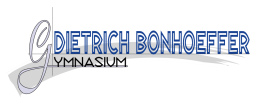 1. Zielsetzung und Konzeption des BläserklassenunterrichtsIn der Bläserklasse können Kinder in den Klassenstufen 5 und 6 im Rahmen von Instrumentalunterricht ein Blasinstrument erlernen und im Klassenverband musizieren. Die Angebote finden innerhalb des regulären Schulunterrichts statt. Im Vordergrund stehen gemeinsames Musizieren und Freude am Musizieren. Weiterhin soll soziales Lernen im Klassenorchester durch gemeinsame Auftritte einerseits das Selbstbewusstsein des Einzelnen fördern, aber auch das Zusammengehörigkeitsgefühl in der Gruppe stärken. Neben den erworbenen musikalischen Fähigkeiten werden hierdurch weitere z.B. soziale, emotionale, kognitive und motorische Kompetenzen gestärkt die sich auch positiv auf andere Fächer und das gesamte Schulleben auswirken.2. LeistungsumfangDie Dauer der Bläserklasse beträgt 24 Monate von 01.08.2022 bis 31.07.2024. Ein Rechtsanspruch auf dieses Angebot besteht nicht.Der Bläserklassenunterricht findet in der Regel vormittags im Dietrich-Bonhoeffer-Gymnasium statt und umfasst zwei Schulstunden. Die Orchesterleitung und Koordination der Bläserklasse übernimmt eine Musiklehrkraft des Dietrich-Bonhoeffer-Gymnasiums.Die Instrumente werden unter Berücksichtigung der Wünsche der Kinder für das Orchester eingeteilt. Ein Anspruch auf ein bestimmtes Instrument besteht vor der Einteilung nicht.Entsprechend der Instrumente werden Kleingruppen für den Unterricht zusammengestellt. Der wöchentliche Instrumentalunterricht findet in Kleingruppen statt und dauert 45 Minuten.Der Instrumentalunterricht wird durch qualifizierte Lehrkräfte der Musikschule Wildeshausen und des Dietrich-Bonhoeffer-Gymnasiums in den Räumen des Dietrich-Bonhoeffer-Gymnasiums durchgeführt.An schulfreien Tagen findet kein Bläserklassen- und Instrumentalunterricht statt. Auftritte der Bläserklasse können davon abweichen.Ein Anspruch auf Nachholung von versäumtem Instrumental- oder Bläserklassen-Unterrichts besteht nicht. Dies gilt auch für den Fall, dass der Unterricht aufgrund einer Schulveranstaltung oder durch Verhinderung des Schülers ausfällt.Nach Möglichkeit sollen alle Schüler, die am Bläserklassenunterricht teilnehmen, eine Klassengemeinschaft bilden. Wird die Mindestklassenstärke nicht erreicht, wird der Musikunterricht klassenübergreifend unterrichtet.Die Anschaffung des Lehrhefts (einmalig ca. 16,00 € zu Beginn des 5. Schuljahrs) ist zusätzlich erforderlich.3. Anmeldung und AbmeldungDie Teilnehmerzahl für die Bläserklasse ist beschränkt. Melden sich mehr Kinder an, als Plätze zur Verfügung stehen, entscheidet das Los. Sollte aufgrund zu geringer Anmeldezahlen keine Bläserklasse gebildet werden können, oder eine Anmeldung nicht berücksichtigt werden können, erlischt das Lastschriftmandat, alle erhobenen Daten werden gelöscht.Die Anmeldung zur Bläserklasse gilt für die gesamte Dauer von 24 Monaten. Eine Abmeldung ist nur in Ausnahmefällen und nur nach frühzeitiger Rücksprache mit den betreffenden Lehrern möglich. Mögliche Gründe sind z.B. Nichtversetzen in die sechste Klassenstufe oder gesundheitliche Gründe, die ein weiteres Spielen des Instrumentes unmöglich machen.Für die Dauer der Teilnahme an der Bläserklasse wird der/die erziehungsberechtigte Person Mitglied der Bläsersparte des Vereins der Freunde und Förderer des DBG e.V.; die Mitgliedschaft erlischt automatisch nach dem Ausscheiden des Schülers aus der BläserklasseS. 1/2; Stand 24.03.20234. Beiträge Der Jahresbeitrag für den Bläserklassenunterricht ist in monatlichen Raten in Höhe von 40 Euro für Mitglieder des Haupt-Fördervereins und für Nichtmitglieder in Höhe von 44,00 Euro fällig, die jeweils zur Mitte des Monats für den laufenden Monat eingezogen werden und auch in den Schulferien zu zahlen sind.Familienermäßigung wird bei der Teilnahme an der Bläserklasse in Höhe von 10% für jedes Kind gewährt.Die Beiträge werden aus verwaltungstechnischen Gründen ausschließlich per Bankeinzug entrichtet. Zur Teilnahme an der Bläserklasse ist daher ein SEPA-Lastschriftmandat notwendig. Änderungen der Kontoverbindung sind unmittelbar zu melden.Die Beiträge setzen sich zusammen aus einer Leihgebühr für das Musikinstrument einschließlich einer Instrumentenversicherung bei den Blasinstrumenten, Instrumentalunterricht in Kleingruppen und einer Erstausstattung für das jeweilige Instrument (z.B. Blättchen, Ventilöl, Zugfett, etc).Die Instrumentenversicherung deckt selbst verschuldete, nicht mutwillige Beschädigungen sowie den Diebstahl des Instruments ab.Bedingung für den Versicherungsschutz ist, dass Schäden am Instrument unmittelbar der zuständigen Lehrkraft mitgeteilt werden. Reparaturen dürfen nicht eigenmächtig durchgeführt und beauftragt werden. 6. SonstigesDie Verwaltung der Bläserklasse wird durch die Bläsersparte des Vereins der Freunde und Förderer des Dietrich-Bonhoeffer-Gymnasiums vorgenommen. Ihr Ansprechpartner sind:Axel Indefrey, StRaxel.indefrey@db-gym.de bantel-toenjes@db-gym.deIch habe die Vereinbarungen zur Bläserklasse zur Kenntnis genommen und erkenne diese durch meine Unterschrift an.Ort, Datum					UnterschriftS. 2/2; Stand 14.03.2023Name und Anschrift des zahlungspflichtigen Kontoinhabers Vorname, NameStraße und HausnummerPLZ und OrtLandKreditinstitutIBAN BIC Datum (TT/MM/JJJJ)Unterschrift des Kontoinhabers